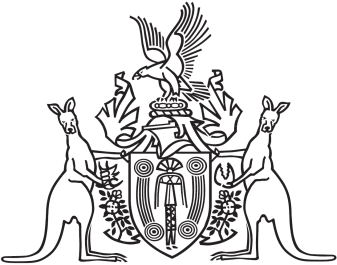 Northern Territory of AustraliaGovernment GazetteISSN-0157-833XNo. S33	21 June 2017Northern Territory of AustraliaFisheries ActTermination and Appointment of Fisheries OfficersI, Kenneth Edward Vowles, Minister for Primary Industry and Resources;(a)	under section 7(1) of the Fisheries Act and with reference to section 44(1) of the Interpretation Act, terminate the appointment of each person named in the Schedule Part A as Fisheries Officers; and(b)	under section 7(1) of the Fisheries Act and with reference to section 42(1)(b) of the Interpretation Act, appoint each person named in the Schedule Part B to be a Fisheries Officer for 5 years.Dated 13 June 2017K. E. VowlesMinister for Primary Industry and ResourcesSchedule Part ANicole AlberBenjamin John BosschieterScott Anthony ClementzJamie Ian CoxJason John GillonLuke Dane HansenJanet NorenbergsMichael Patrick O’DeaShaun Alan OssingerPeter John SainburySandra Jane Van Der GaagPieter Andrew Van de WildekampAshley George VirgonaBonney Semlitzki WebbSchedule Part BTimothy William DavieRachael Marie DaviesScott HansenCameron James Emily Anne LawsonDerek Robert MarshallBrendan James RaynerLydia Anne Woodhouse